Konkurs plastyczno – techniczny„Stroik Bożonarodzeniowy”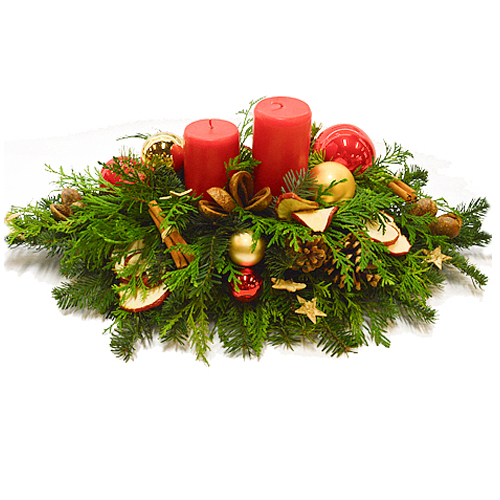 OrganizatorOrganizatorem konkursu plastyczno- technicznego „Stroik Bożonarodzeniowy” jest Przedszkole nr 415 im. Akademii Pana Kleksa w Warszawie.Cele konkursuKultywowanie bożonarodzeniowej tradycji wykonywania ozdób świątecznych, obrzędów ludowych związanych ze Świętami Bożego Narodzenia.Zainteresowanie dzieci rękodziełem.Rozbudzanie wyobraźni i kreatywności dzieci.Poznawanie różnorodnych tradycyjnych wzorów, motywów zdobienia i technik.Rozwijanie zainteresowań artystycznych dzieci.Promowanie młodych talentów plastycznych.UczestnicyW konkursie mogą brać udział dzieci z Przedszkola 415 wraz z rodzicami. Warunki uczestnictwaUczestnicy konkursu wykonują stroik bożonarodzeniowy dowolną techniką, forma przestrzenna.Każdy uczestnik może dostarczyć jedną indywidualną pracę.Do pracy należy dołączyć wypełnioną drukowanymi literami metryczkę zawierającą imię i nazwisko dziecka oraz nazwę grupy, do której uczęszcza.Prace konkursowe przechodzą na własność organizatora. Kryteria oceny pracy1. Komisja konkursowa będzie brać pod uwagę przede wszystkim pomysłowość wykonanej pracy , oryginalność, oraz walory artystyczne i estetyczne wykonanej pracy.2. Termin składania prac od 01.12.2023r do 11.12.2023r3. Rozstrzygnięcie konkursu nastąpi 18.12.2023 r. Laureaci konkursu otrzymają dyplomy oraz upominki. Prace konkursowe będą zdobiły hol naszego Przedszkola w okresie przedświątecznym. Zachęcamy do udziału 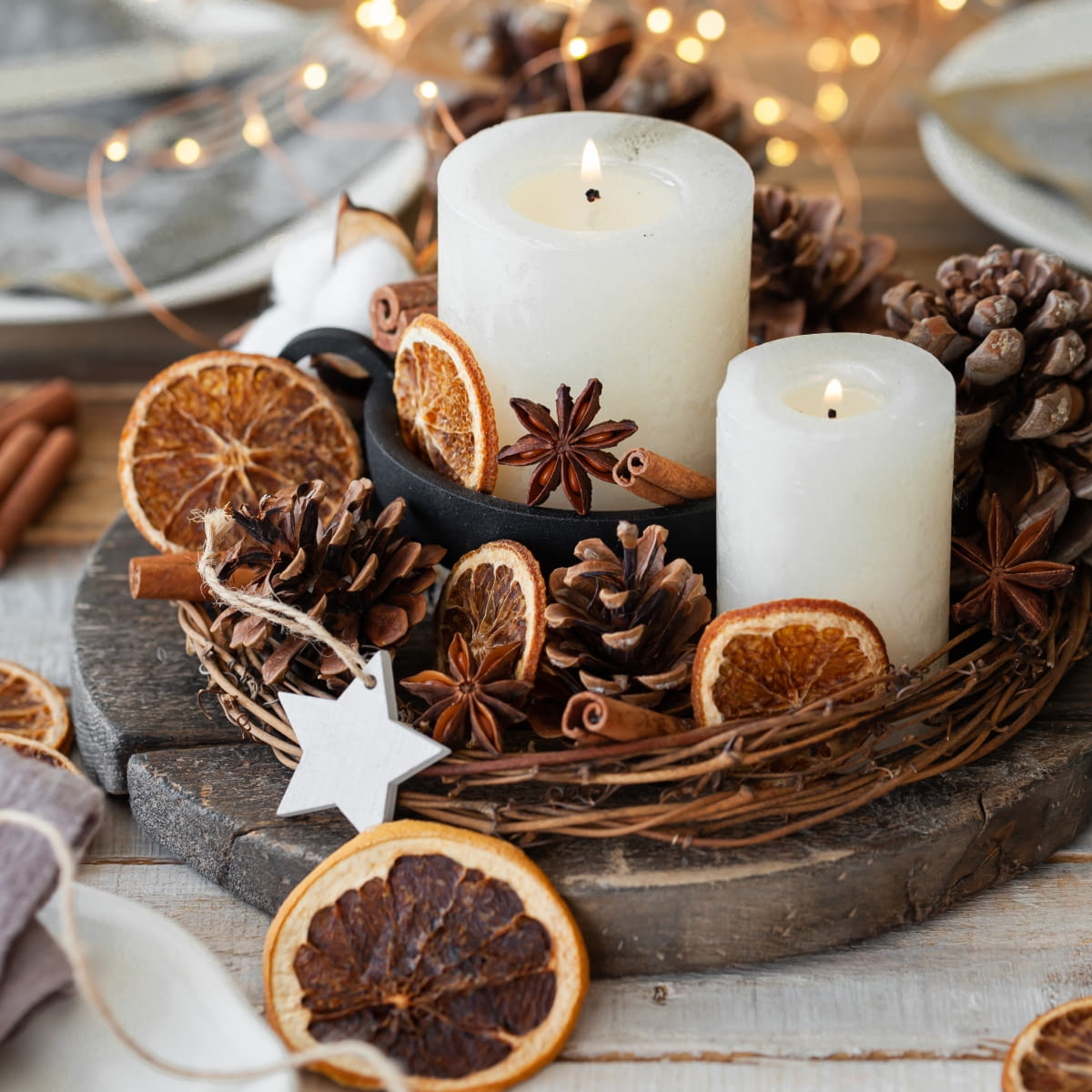 Koordynatorzy konkursuAgnieszka LewikowskaPaulina Pawlak